                    2023 MISSION REMITTANCE FORM                                         Mail completed form with checks to NWCP, PO Box 583, Woodinville, WA 98072
or submit online at https://www.northwestcoast.org/give 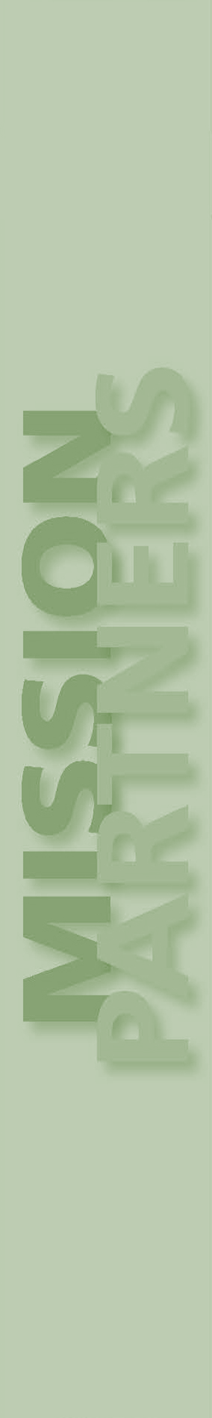 Church:  __________________________________________________________________Address:  _________________________________________________________________Phone:  _______________________________   Date:    ____________________________Treasurer:  ____________________________   Check#:   __________________________PIN #:  _________________________________ Check Amount: $ _________________We encourage you to visit our Mission Partners webpage to get links to each of these ministries, videos, and to learn more.  www.northwestcoast.org/partnersNWCP UNIFIED MISSION GIVING  Northwest Coast Presbytery		$	(Your unified mission gift is used to support the ministries identified on page 2)DESIGNATED MISSION GIVING NWCP (www.northwestcoast.org/partners)Ministry of NWC Presbytery:     Campbell Farm on the Yakama Reservation		$	Covenant Mission Partners:     Eagle Wings disAbility Ministries		$	     Mending Wings Yakama Youth Ministries		$	     Renewal Ministries Northwest		$	     Tall Timber Ranch 		$	     Tall Timber Camper Scholarships		$	     Underground Ministries		$	     Whitworth University		$	EXTRA COMMITMENT GIVING NWCP (www.northwestcoast.org/give)Endorsed Mission Partners:  Collide: Run Into Jesus 		$	  Counseling Centers of North Puget Sound		$	  Tierra Nueva		$	  The Jean Kim Foundation		$	  Trailseekers of Central WA		$	  ____________________________________________		$	PC(USA) GENERAL ASSEMBLY MISSION (www.presbyterianmission.org/donate/)	Unified Mission		$ 	EXTRA COMMITMENT PC(USA) GENERAL ASSEMBLY (same as GA Mission above)	GA (project name and number)		$ 				$ 				$ 	SPECIAL OFFERINGS PC(USA)	One Great Hour of Sharing (www.pcusa.org/oghs)		$		Christmas Joy (www.pcusa.org/cjoffering)		$		Peacemaking (www.pcusa.org/peacemaking)		$		Pentecost (www.pcusa.org/pentecost)		$	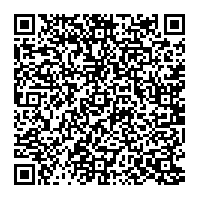 NWCP Mission Giving OnlineAll of the giving categories on this form (NWC & GA unified, designated gifts to our mission partners, special offerings, and even invoices & per capita) are now available through our online giving account through the Presbyterian Foundation.  Scan the QR code using your phone camera or go to:  https://www.northwestcoast.org/give2023 Mission Giving NotesThe 2023 recommendations for NWC mission partner giving are the same as they were in 2022. For 2023 NWC Presbytery is supporting Covenant Mission Partners by the percentages of undesignated mission giving listed below, and in some cases by additional grants (also noted.)  Endorsed Mission Partners will receive 100% of gifts you designate under Extra Commitment Giving to NWCP.NWC Presbytery Unified Mission Giving allocations for 2023:We encourage you to visit our Mission Partners webpage to get links to each of these ministries, videos, and to learn more.  www.northwestcoast.org/partnersEagle Wings disAbility Ministries	20%Renewal Ministries Northwest	20%Tall Timber Ranch	30%Tall Timber Camper Scholarships	10%Underground Ministries	10%Mending Wings:	5%(plus a $13,500 grant)Campbell Farm	5%(plus a $20,000 grant)Whitworth University (an outstanding covenant partner that does not include funding)